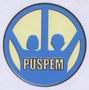 Dear the Global Giving Donors

We hope you all are always be fine.
Thank for your continued support and interest in PUSPEM Foundation.Life skills for women and children created to help mothers and children of earthquake victims in Bantul, province Yogyakarta.This program providing skill such as;Learn of sewLearning printing / screen printing as printed invitations, banners, printed books, etc.Learning to bakeLearning business management / accounting for mothersLearning marketing productFree computer course for childrenLearn of English language for childrenAlso in this program will give venture capital for mothers so they can start a new business or expand their business.We expect the donors to continue to provide assistance so that this program can continue.
Again, we wish you many thanks for all your help and attention and We wish You a Merry Christmas and Happy New Year.

Best regards,

PUSPEM Foundation Team